AL DIRIGENTE SCOLASTICO DELL’ISTITUTO COMPRENSIVOVIA BOCCEA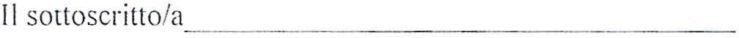 Il sottoscritto/a _____________________________________________         qualifica _____________________________________a tempo	___________   i n servizio presso questo Istituto ne l corrente A.S._		_____                       (indeterminato/determinato)nella SEDE CENTRALE / PLESSO 	_	______________  Turno   [ ] antimeridiano    [ ] pomeridianochiede alla S.V. di poter usufruire per il _________	_		   (oppure)dal ___________________________ al ____________________dal __________________________ al ____________________per complessivi giorni ____________ferieferie art. 13 comma 9 CCNLrelative all' a.s. correntematurate e non godute a.s. preced. ferie per motivi personali/familiari (gg. 6) art. 15 comma 2 CCNL (specificare motivazione su autodichiarazione)festività previste dalla L. 937 del 23/12/1977visita specialistica e/o esame/i diagnostico/i (*). Dichiaro che la visita specialistica e/o l'esame diagnostico per cui si richiede la giornata non è effettuabile al di fuori dell' orario di  servizio.aspettativa per motivi di famiglia/studio senza retribuzionematrimonio (gg. 15) comma 3 partecipazione a  concorso/esame  (gg.8) lutto familiare (gg. 3)       Legge 104/92 art. 3 co. 3motivi personale/familiari (gg. 3) (*) (specificare motivazione su autodichiarazione)      permesso breve per n.	ore/minuti,  dalle ore _________________ alle ore ______________     altro caso  previsto  dalla  normativa   vigente _________________________________________	 assenza per malattia (**) dal _________________________ al ________________________N. PROTOCOLLO CERTIFICATO _____________________________________________Roma,  	   _________________________________________                        Firma (*)   allegare dichiarazione della struttura dell'avvenuta visita e/o esame diagnostico. (**) allegare certificazione medica.(***) allegare dichiarazione sostitutiva di certificazioneIL DIRIGENTE SCOLASTICO (Prof.ssa Ermenegilda Esposito)DICHIARAZIONE SOSTITUTIVA DI CERTIFICAZIONE(art. 46, D.P.R. 28 dicembre 2000 n. 445)Il/La sottoscritto/a __________________________________________________ nato a ________________________________(___)Il ___________________________________________ e residente a ____________________________________ (___)  in via _________________________________________Consapevole delle sanzioni penali, nel caso di dichiarazioni non veritiere e falsità negli atti, richiamate dall’art. 76 D.P.R. 445/2000, DICHIARA____________________________________________________________________________________________________________________________________________________________________________________________________________________________________________________________________________________________________________________________________________________________________________________________________________________________________________________________________________________________________________________________________________________________________________________________________________________________________________________________________________________________________________________________________________________________________________________________________________________________________________________________________________________________________________________________________________________________________________________________________________________________________________________________________________________________________________________________________________(Luogo, data)Dichiaro, altresì, di essere informato ai sensi e per gli effetti di cui all’art. 13 del D.Lgs. 196/2003, che i dati personali raccolti saranno trattati, anche con strumenti infomatici, esclusivamente nell’ambito del procedimento per la quale la seguente dichiarazione viene resa.IL DICHIARANTE___________________________La presente dichiarazione non necessita dell’autenticazione della firma e sostituisce a tutti gli effetti le normali certificazioni richieste o destinate ad una pubblica amministrazione nonchè ai gestori di pubblici servizi e ai privati che vi consentono.